Татарстан Республикасы Министрлар Кабинетының «Казан шәһәре торак пункты җирләре составындагы җир кишәрлекләренең дәүләт кадастр бәясен билгеләү нәтиҗәләрен раслау турында» 2013 ел, 25 ноябрь, 927 нче карары белән расланган Казан шәһәре торак пункты җирләре составындагы җир кишәрлекләренең дәүләт кадастр бәясен билгеләү нәтиҗәләренә үзгәрешләр кертү хакындаТатарстан Республикасы Министрлар Кабинеты КАРАР БИРӘ:Татарстан Республикасы Министрлар Кабинетының «Казан шәһәре торак пункты җирләре составындагы җир кишәрлекләренең дәүләт кадастр бәясен билгеләү нәтиҗәләрен раслау турында» 2013 ел, 25 ноябрь, 927 нче карары белән (Татарстан Республикасы Министрлар Кабинетының 2014 ел, 11 август, 581 нче; 2014 ел, 30 декабрь, 1068 нче; 2017 ел, 14 гыйнвар, 6 нчы карарлары белән кертелгән үзгәрешләрне исәпкә алып) расланган Казан шәһәре торак пункты җирләре составындагы җир кишәрлекләренең дәүләт кадастр бәясен билгеләү нәтиҗәләренә түбәндәге үзгәрешне кертергә:«Җир кишәрлекләренең кадастр кыйммәте» бүлегендә 56381 нче пунктны түбәндәге редакциядә бәян итәргә:Татарстан РеспубликасыПремьер-министры                                                                                    А.В.ПесошинF:\KARAR\2017\258.docxКАБИНЕТ МИНИСТРОВРЕСПУБЛИКИ ТАТАРСТАНКАБИНЕТ МИНИСТРОВРЕСПУБЛИКИ ТАТАРСТАНКАБИНЕТ МИНИСТРОВРЕСПУБЛИКИ ТАТАРСТАН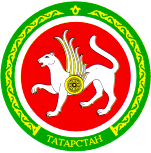 ТАТАРСТАН РЕСПУБЛИКАСЫМИНИСТРЛАР КАБИНЕТЫТАТАРСТАН РЕСПУБЛИКАСЫМИНИСТРЛАР КАБИНЕТЫТАТАРСТАН РЕСПУБЛИКАСЫМИНИСТРЛАР КАБИНЕТЫПОСТАНОВЛЕНИЕПОСТАНОВЛЕНИЕПОСТАНОВЛЕНИЕКАРАРКАРАРКАРАР2017 ел, 3 май№258г. Казань «5638116:50:090110:147603,004 924,502 969 473,50».